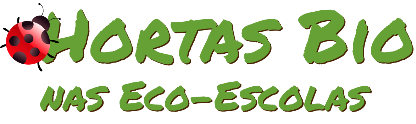 Horta Bio… em casaFicha de RegistoTrabalho elaborado por: Inês SantosIdentificação da planta escolhidaIdentificação da planta escolhidaNome comum da espécie: Feijão Vermelho Nome científico: Phaseolus vulgarisQuando colocaste a semente na terra?Atenção: as sementes sem água não germinam! A germinação inicia-se por uma intensa absorção de água.Quando colocaste a semente na terra?Atenção: as sementes sem água não germinam! A germinação inicia-se por uma intensa absorção de água.Data: 6 de maio de 2020. Data: 6 de maio de 2020. Quantos dias passaram até ao aparecimento da plântula?Regista este momento com uma fotografia!Não te esqueças: A planta “recém-nascida”, precisa de luz para realizar a fotossíntese, é desta forma que produz o seu próprio alimento.Quantos dias passaram até ao aparecimento da plântula?Regista este momento com uma fotografia!Não te esqueças: A planta “recém-nascida”, precisa de luz para realizar a fotossíntese, é desta forma que produz o seu próprio alimento.Resposta:Passados 3 dias já se via o aparecimento da planta.Resposta:Passados 3 dias já se via o aparecimento da planta.Registo semanal do desenvolvimento da planta:Gostaríamos que registasses, se possível, semanalmente, o desenvolvimento da tua planta. Se não se notarem modificações significativas, não necessitas de anotar.O que podes e deves registar?Quanto cresceu? Quantas folhas novas? Apareceram ramificações? Apareceu uma florescência, quando? A planta frutificou? A planta ficou com as folhas amareladas? Murchou? Tem parasitas? Atenção:Envia para o teu professor, com esta tabela, um conjunto de fotografias que exibam a evolução do crescimento da planta (4 a 8 fotografias).Registo semanal do desenvolvimento da planta:Gostaríamos que registasses, se possível, semanalmente, o desenvolvimento da tua planta. Se não se notarem modificações significativas, não necessitas de anotar.O que podes e deves registar?Quanto cresceu? Quantas folhas novas? Apareceram ramificações? Apareceu uma florescência, quando? A planta frutificou? A planta ficou com as folhas amareladas? Murchou? Tem parasitas? Atenção:Envia para o teu professor, com esta tabela, um conjunto de fotografias que exibam a evolução do crescimento da planta (4 a 8 fotografias).Semana 1: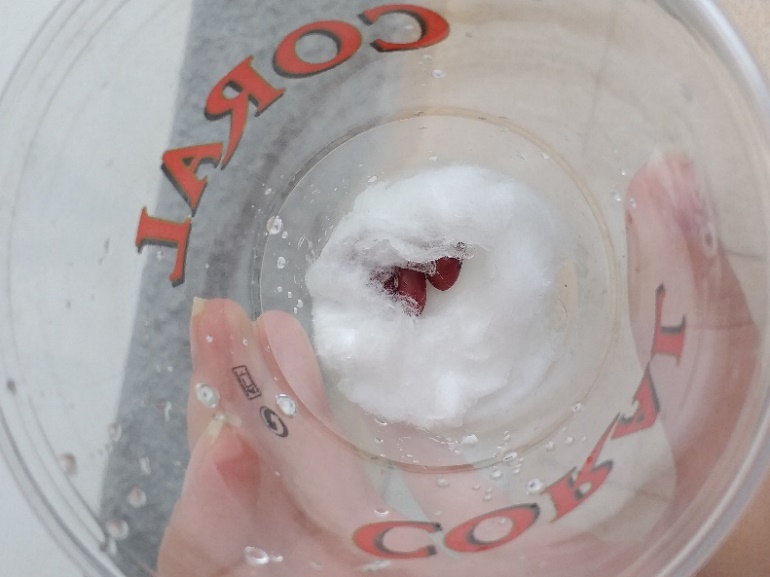 Semana 1:Semana 1: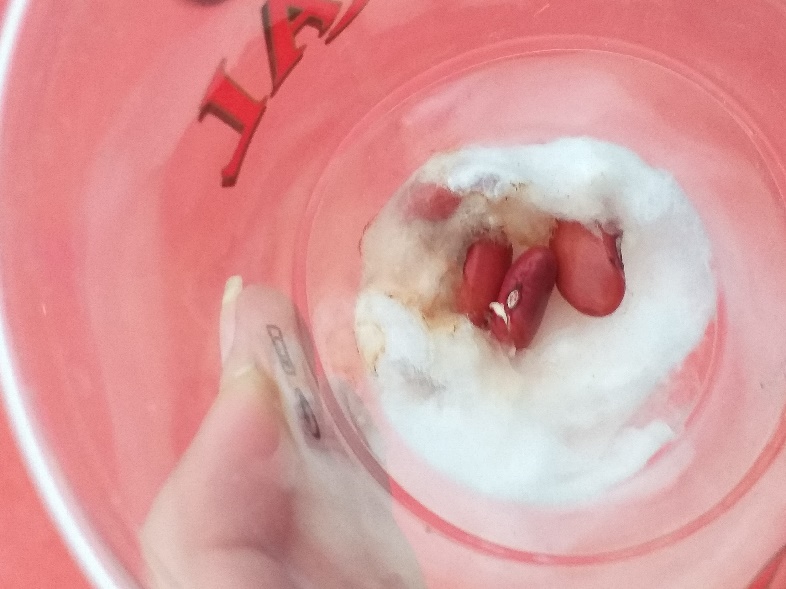 Semana 1:Semana 2 :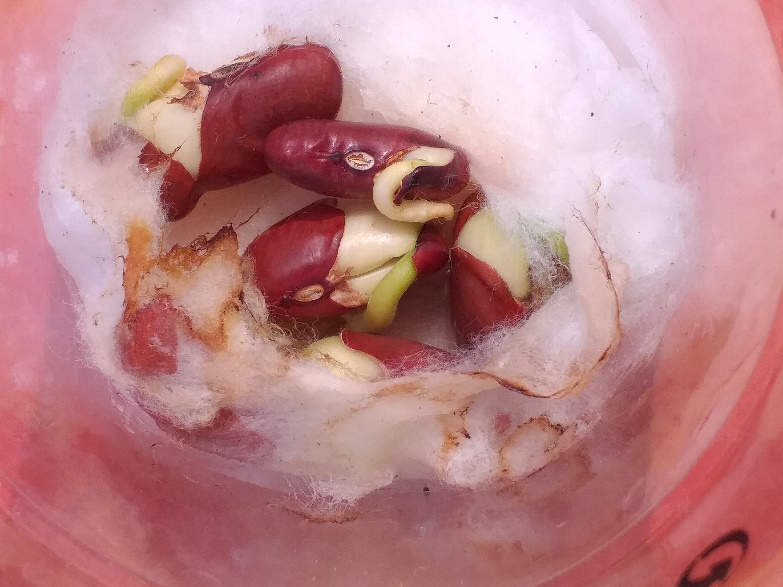 Semana 2 :Semana 3 :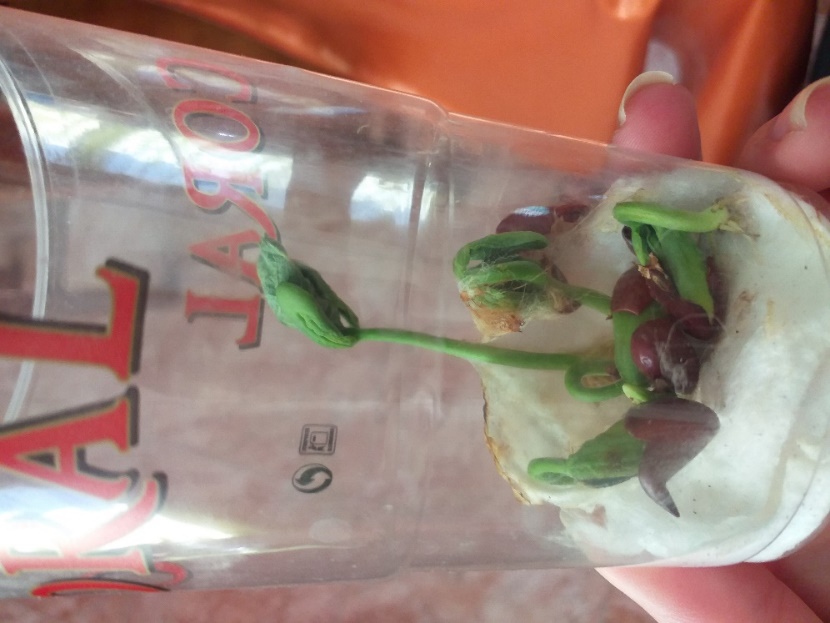 Semana 3 :Por fim…Descreve-nos como foi feita a sementeira:A sementeira foi feita com um copo descartável e algodão humidecido no fundo do copo para que pudessemos colocar o feijão.Como foi realizada a manutenção da tua planta?A manutenção da planta foi realizada com água 2x/3x por semana até este crescer cerca de 20cm e ser colocado na terra, sendo regado 2x por semana.Que materiais utilizaste?Copo de plásticoAlgodãoPá